SwedenSwedenSwedenJune 2026June 2026June 2026June 2026SundayMondayTuesdayWednesdayThursdayFridaySaturday123456National Day7891011121314151617181920Midsummer EveMidsummer Day21222324252627282930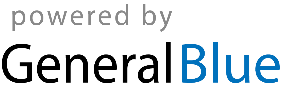 